Муниципальное образование город Алейск Алтайского края муниципальное бюджетное общеобразовательное учреждениеосновная общеобразовательная школа №3 города Алейска Алтайского краяРабочая программа по математикеОбразовательная область – математика 2 классСрок реализации программы 2013-2014 год                                          Разработчик:  учитель начальных классов                                       Сухорукова Н.А                                                     г. Алейск, 2013                                         ПОЯСНИТЕЛЬНАЯ ЗАПИСКАПреподавание курса математики 2 класса осуществляется в соответствии с требованиями:1. Федерального государственного образовательного стандарта общего начального образования (приказ Минобрнауки РФ № 373 от 6 октября 2009г) 2. Авторской программы по математике  А. Л. Чекина, Р.Г. Чураковой  «Программы по учебным предметам»,  М.:  Академкнига/учебник , 2011 г. – Ч.1: 240 с)    Проект  «Перспективная начальная школа». 3. Основной образовательной программы начального общего образования МБОУ ООШ №3Обоснование выбора УМК:В соответствии с новыми требованиями предлагаемый начальный курс математики, изложенный в учебниках 1-4 классов УМК «Перспективная начальная школа» полностью отвечает данным требованиям. Предлагаемый  начальный курс математики призван ввести ребенка в абстрактный мир математических понятий, но и дать первоначальные навыки ориентации в той части реальной действительности, которая описывается (моделируется) с помощью этих понятий, а именно: окружающий мир как множество форм, как множество предметов, отличающихся величиной, которую можно выразить числом, как разнообразие классов конечных равночисленных множеств и т.п. Другими словами, ребенку предлагается постичь суть предмета через естественную связь математики с окружающим миром. Основная дидактическая идея курса может быть выражена формулой: через рассмотрение частного к пониманию общего для решения частного. Это означает, что знакомство с тем или иным математическим понятием осуществляется при рассмотрении конкретной реальной или учебной ситуации, соответствующий анализ которой позволяет обратить внимание ученика на суть данного математического понятия. Это дает возможность добиться необходимого уровня обобщений без многочисленного рассмотрения частностей.Отличительной  чертой курса является значительное расширение изучения геометрического материала и изучения величин. При  этом изучение арифметического материала, оставаясь стрежнем всего курса, осуществляется с возможным         паритетом теоретической и прикладной составляющих, а в вычислительном плане особое внимание уделяется способам и технике устных вычислений.     Содержание всего курса можно представить как взаимосвязанное развитие пяти основных содержательных линий: арифметической геометрической, величинной, алгоритмической (обучение решению задач) и алгебраической.Цели  обучения предмету:Развитие у обучающихся познавательных действий: логических и алгоритметических (включая знакомо-символические), а также аксиоматику, формирование элементов системного мышления, планирование (последовательность действий при решении задач), систематизацию и структурирование знаний, моделирование, дифференциацию существенных и несущественных условий.Математическое развитие младшего школьника: использование математических представлений для описания окружающей действительности в количественном и пространственном отношении; формирование способности к продолжительной умственной деятельности, основ логического мышления, пространственного воображения, математической речи и аргументации, способности различать верные и неверные высказывания. Освоение начальных математических знаний: формирование умения решать учебные и практические задачи математическими средствами; понимать значение величин и способов их измерения; использовать арифметические способы для разрешения  сюжетных ситуаций.Воспитание критического мышления, интереса к умственному труду, стремление использовать математические знания в повседневной жизни.Задачи, решаемые в результате освоения предмета: создать условия для формирования логического и абстрактного мышления у младших школьников на входе в основную школу как основы их дальнейшего эффективного обучения;сформировать набор необходимых для дальнейшего обучения предметных и общеучебных умений на основе решения как предметных, так и интегрированных жизненных задач;обеспечить прочное и сознательное овладение системой математических знаний и умений, необходимых для применения в практической деятельности, для изучения смежных дисциплин, для продолжения образования; обеспечить интеллектуальное развитие, сформировать качества мышления, характерные для математической деятельности и необходимые для полноценной жизни в обществе;сформировать представление об идеях и методах математики, о математике как форме описания и методе познания окружающего мира;сформировать представление о математике как части общечеловеческой культуры, понимание значимости математики для общественного прогресса;сформировать устойчивый интерес к математике на основе дифференцированного подхода к учащимся;выявить и развить математические и творческие способности на основе заданий, носящих нестандартный, занимательный характер.Цели и задачи  освоения математики  совпадают с целями и задачами основной образовательной программы начального обучения МБОУООШ №3Ценностные ориентиры содержания учебного предмета.  В основе  учебно-воспитательного процесса лежат следующие ценности математики:Понимание математических отношений является средством познания закономерностей существования окружающего мира, фактов, процессов и явлений, происходящих в природе и в обществе (хронология событий, протяженность  по времени, образование целого из частей, изменение формы, размера и т.д.);Математические представления о числах, величинах, геометрических фигурах являются условием целостного восприятия творений природы и человека (памятники архитектуры, сокровища искусства и культуры, объекты природы);Владение математическим языком, алгоритмами, элементами математической логики позволяет ученику совершенствовать деятельность (аргументировать свою точку зрения, строить логические цепочки рассуждений; опровергать или подтверждать истинность предположения).Общая характеристика организации учебного процесса:Типы уроков:Уроки усвоения новых знаний Уроки комплексного применения знаний и уменийУроки актуализации знаний и уменийУроки систематизации и обобщения знаний, умений и навыковУроки контроля знаний, умений, навыковУроки коррекции знаний, умений, навыковМетоды, применяемые на уроках:1.Объяснительно – иллюстративный2.Репродуктивный метод (направлен на закрепление знаний и формирование умений и навыков.)3. Метод проблемного изложения 4.Частично-поисковый метод 5.Исследовательский метод. Технологии, применяемые на уроках:Технология уровневой дифференциации Проблемное обучениеИгровые технологии Тестовые технологии Групповая технология Информационно-коммуникационные технологии Здоровьесберегающие технологии Личносто-ориентированная технология обученияСредства обучения, применяемые на уроках:Печатные (учебники, справочники, учебные плакаты, карточки, сборники задач и упражнений, инструкции)Экранные (видеозаписи, кинофильмы, транспаранты, презентации),Объемные (модели, муляжи)В учебном  плане МБОУ ООШ №3  на изучение математики во 2 классе отведено 4 часа в неделю, 136 часов в год, что совпадает с количеством часов,  отведенных  на изучение математики в УМК «Перспективная начальная школа». Тематическое планирование разработано на основе авторской программы и соответствует учебнику «Чекин А.Л. Математика. 2 класс: Учебник. В 2 ч. — М.: Академкнига/ Учебник, 2012» Рабочая программа адаптирована для учащихся,  занимающихся по программе 7 вида.Планируемые результаты изучения курса «Математика»                                                 2  класс 	Личностные результаты. Система заданий, ориентирующая младшего школьника на оказание помощи героям учебника (Маше или Мише) или своему соседу по парте позволит научится, или получить возможность научиться проявлять познавательную инициативу в оказании помощи соученикам. Задания типа: «Выбери для Миши один из ответов».	Метапредметные результаты.	Регулятивные УУД. Ученик научится(45%) или получит возможность научиться(5%) контролировать свою деятельность по ходу или результатам выполнения задания через выполнение системы заданий, ориентированных на проверку правильности выполнения задания по правилу, алгоритму, с помощью таблицы, инструментов, рисунков, образца решения и т.д. 	Познавательные УУД. Ученик научится(60%) или получит возможность научиться (8%):	- подводить под понятие (формулировать правило) на основе выделения существенных признаков;	- владеть общими приемами решения задач, выполнения заданий и вычислений:	а) выполнять задания с использованием материальных объектов (счетных палочек и т.п.), рисунков, схем;	б) выполнять задания на основе рисунков и схем, выполненных или составленных самостоятельно;	в) выполнять задания на основе использования свойств  арифметических действий;	- проводить сравнение, сериацию, классификации, выбирая наиболее эффективный способ решения  или верное  решение (правильный ответ);	- строить объяснение в устной форме по предложенному плану;	- использовать (строить) таблицы, проверять по таблице;	- выполнять действия по заданному алгоритму;  – строить логическую цепь рассуждений;	Коммуникативные УУД. Ученик научится(85%) или получит возможность научиться(8%) взаимодействовать (сотрудничать) с соседом по парте, в группе.  Предметными результатами изучения курса «Математика»           во  2-м классе является формирование следующих умений:читать и записывать все однозначные, двузначные и трехзначные числа;сравнивать изученные числа и записывать результат сравнения с помощью знаков (>, < или =);применять правила прибавления числа к сумме и суммы к числу;воспроизводить и применять переместительное свойство сложения и умножения;применять правило вычитания суммы из суммы;воспроизводить и применять правила сложения и вычитания с нулём, умножение с нулём и единицей;выполнять письменное сложение и вычитание чисел в пределах трёх разрядов на уровне навыка; строить отрезки заданной длины при помощи измерительной линейки;находить значение сумм и разностей отрезков данной длины при помощи измерительной линейки и вычислений;выражать длину отрезка, используя разные единицы длины (например, 1м 6дм или 16дм или 160см);распознавать и формулировать составные задачи;разбивать составную задачу на простые и использовать две формы записи решения (по действиям и в виде одного выражения);формулировать обратную задачу и использовать её для проверки решения данной.Планируемые результаты освоения учебной программы        по предмету «Математика» к концу 2-го года обучения:Обучающиеся научатся (64%):вести счёт десятками и сотнями;различать термины «число» и «цифра»;распознавать числа от 1 до 12, записанные римскими цифрами;читать и записывать все однозначные, двузначные и трёхзначные числа;записывать числа в виде суммы разрядных слагаемых; использовать «круглые» числа в роли разрядных слагаемых;сравнивать изученные числа на основе их десятичной записи и записывать результат сравнения с помощью знаков;изображать числа на числовом луче;использовать термины «натуральный ряд» и «натуральное число»;находить первые несколько чисел числовых последовательностей, составленных по заданному правилу;воспроизводить и применять таблицу сложения однозначных чисел;применять правила прибавления числа к сумме и суммы к числу;воспроизводить и применять переместительное свойство сложения и умножения;применять правило вычитания суммы из суммы;воспроизводить и применять правила сложения и вычитания с нулём, умножения с нулём и единицей;выполнять письменное сложение и вычитание чисел в пределах трёх разрядов;находить неизвестные компоненты действий сложения и вычитания;записывать действия умножения и деления, используя соответствующие знаки;употреблять термины, связанные с действиями умножения и деления;воспроизводить и применять таблицу умножения однозначных чисел;выполнять деление на основе предметных действий и на основе вычитания;применять правило порядка выполнения действий в выражениях со скобками и без скобок, содержащие действия одной или нескольких ступеней;чертить с помощью линейки прямые, отрезки, ломаные, многоугольники;определять длину предметов и расстояния при помощи измерительных приборов;строить отрезки заданной длины при помощи измерительной линейки;находить значения сумм и разностей отрезков данной длины при помощи измерительной линейки и с помощью вычислений;выражать длину отрезка, используя разные единицы длины;использовать соотношения между изученными единицами длины для выражения длины в разных единицах;распознавать на чертеже и изображать прямую, луч, угол, прямоугольник, квадрат, окружность, круг, элементы окружности: центр, радиус, диаметр; употреблять соответствующие термины;измерять и выражать массу, используя изученные единицы массы;измерять и выражать продолжительность, используя единицы времени; переходить от одних единиц времени к другим;устанавливать связь между началом и концом события и его продолжительностью; устанавливать момент времени по часам;распознавать и формулировать простые и составные задачи; пользоваться терминами, связанными с понятием «задача»;строить графическую модель арифметической сюжетной задачи; решать задачу на основе построенной модели;решать простые и составные задачи на разностное и кратное сравнение;разбивать составную задачу на простые и использовать две формы записи решения;формулировать обратную задачу и использовать её для проверки решения данной;читать и заполнять строки таблицы.        Обучающие получат возможность научиться (7%):понимать позиционный принцип записи чисел в десятичной системе;пользоваться римскими цифрами для записи чисел первого и второго десятков;понимать и использовать термины «натуральный ряд» и «натуральное число»;понимать и использовать термин «числовая последовательность»;воспроизводить и применять правило вычитания суммы из суммы;понимать количественный смысл действий (операций) умножения и деления над целыми неотрицательными числами;понимать связь между компонентами и результатом действия (для сложения и вычитания);записывать действия с неизвестным компонентом в виде уравнения;понимать бесконечность прямой и луча;понимать характеристическое свойство точек окружности и круга;использовать римские цифры для записи веков и различных дат;оперировать с изменяющимися единицами времени на основе их соотношения с сутками; использовать термин «високосный год»;понимать связь между временем-датой и временем-продолжительностью;рассматривать арифметическую текстовую задачу как особый вид математического задания: распознавать и формулировать арифметические сюжетные задачи, отличать их от других задач (логических, геометрических, комбинаторных);моделировать арифметические сюжетные задачи, используя различные графические модели и уравнения;использовать табличную форму формулировки задания.    Содержание курса «Математика»                                     2 класс (136 часов)Числа и величины (20 часов)Нумерация и сравнение чисел.	Устная и письменная нумерация двузначных чисел: разрядный принцип десятичной записи чисел, принцип построения количественных числительных для двузначных чисел. «Круглые» десятки.	Устная и письменная нумерация трехзначных чисел: получение новой разрядной единицы- сотни, третий разряд десятичной записи- разряд сотен, принцип построения количественных числительных для трехзначных  чисел. «Круглые» сотни. Представление трехзначных чисел в виде суммы разрядных слагаемых.	Сравнение чисел на основе десятичной нумерации.	Изображение чисел на числовом луче. Понятие о натуральном ряде чисел.	Знакомство с римской письменной нумерацией.	Числовые равенства и неравенства.	Первичные представления о числовых последовательностях.Величины и их измерения.	Сравнение предметов по массе без ее измерения. Единица массы - килограмм. Измерение массы. Единица массы - центнер. Соотношение между центнером и килограммом (1 ц=100 кг).	Время как продолжительность. Измерение времени с помощью часов. Время как  момент. Формирование умения называть момент времени. Продолжительность как разность момента окончания и момента начала события. Единицы времени: час, минута, сутки, неделя и соотношение между ними. Изменяющиеся единицы времени: месяц, год и возможные варианты их соотношения с сутками. Календарь. Единица времени - век. Соотношение между веком и годом (1 век=100 лет).Арифметические действия (46 часов)	Числовое выражение и его значение. Устное сложение и вычитание чисел в пределах 100 без перехода и с переходом через разряд. Правило вычитания суммы из суммы. Поразрядные способы сложения и вычитания в пределах 100. Разностное сравнение чисел. Запись сложения и вычитания в столбик: ее преимущества по отношению к записи в строчку при поразрядном выполнении действий. Выполнение и проверка действий сложения и вычитания с помощью калькулятора.	 Связь между компонентами и результатом действия (сложения и вычитания). Уравнение как форма действия с неизвестным компонентом. Правила нахождения неизвестного слагаемого, неизвестного вычитаемого, неизвестного уменьшаемого.	Умножение как сложение одинаковых слагаемых. Знак умножения (.). множители, произведение и его значение. Табличные случаи умножения. Случаи умножения на 0 и 1. Переместительное свойство умножения.	Увеличение числа в несколько раз. 	Порядок выполнения действий: умножение и сложение, умножение и вычитание. Действия первой и второй степени. 	Знакомство с делением на уровне предметных действий. Знак деления (:). Деление как последовательное вычитание. Делимое, делитель, частное и его значение. Доля (половина, треть, четверть, пятая часть и т. п.). Деление как нахождение заданной доли числа. Уменьшение числа в несколько раз.	Деление как измерение величины или численности множества с помощью заданной единицы.	Использование свойств арифметических действий для удобства вычислений.Текстовые задачи (36 часов)	Арифметическая  текстовая (сюжетная) задача как особый вид математического задания. Отличительные признаки арифметической текстовой (сюжетной) задачи и ее обязательные компоненты: условие с наличием числовых данных (данных величин) и требование (вопрос) с наличием искомого числа (величины). Формулировка арифметической сюжетной задачи в виде текста. Краткая запись задачи.	Графическое моделирование связей между данными и искомыми.	Простая задача. Формирование умения правильного выбора действия при решении простой задачи: на основе смысла арифметического действия и с помощью графической модели.	Составная задача. Преобразование составной задачи в простую и, наоборот, за счет изменения требования или условия. Разбивка составной задачи на несколько простых. Запись решения составной задачи по «шагам» (действиям) и в виде одного выражения.	Понятие об обратной задаче. Составление задач, обратных данной. Решение обратной задачи как способ проверки правильности решения данной.	Моделирование и решение простых арифметических сюжетных задач на сложение и вычитание с помощью уравнений.	Задачи на время (начало, конец, продолжительность события).	Решение разнообразных текстовых задач арифметическим способом.	Задачи, содержание отношения «больше на (в)…», «меньше на (в)…»Геометрические фигуры (10 часов)	Бесконечность прямой. Луч как полупрямая. Угол. Виды углов: прямой, острый, тупой. Углы в многоугольнике. Прямоугольник. Квадрат как частный случай прямоугольника.	Окружность и круг. Центр, радиус, диаметр окружности (круга). Построение окружности (круга) с помощью циркуля. Использование циркуля для откладывания отрезка, равного по длине данному.Геометрические величины  (12 часов)	Единица длины - метр. Соотношения между метром, дециметром и сантиметром (1м=10дм=100см).	Длина ломаной. Периметр многоугольника. Вычисление периметра квадрата и прямоугольника.Работа с данными (12 часов)	Таблица умножения однозначных чисел (кроме 0). Чтение и заполнение строк, столбцов таблицы. Представление информации в таблице. Использование таблицы для формулировки задания.                   Основные виды учебной деятельности учащихся                        в процессе освоения курса «Математика»Моделирование ситуаций арифметическими и геометрическими средствами.Осуществление упорядочения предметов и математических объектов (по длине, площади, вместимости, массе, времени).Описание явлений и событий с использованием величин.Распознавание моделей геометрических фигур в окружающих предметах.Обнаружение математических зависимостей в окружающей действительности.Разрешение житейских ситуаций, требующих умения находить геометрические величины (планировка, разметка).Выполнение геометрических построений.Выполнение арифметических вычислений.Прогнозирование результата вычисления, решения задачи.Планирование решения задачи, выполнение задания на измерение, вычисление, построение.Сравнение разных способов вычислений, решения задачи; выбор рационального (удобного) способа.Накопление и использование опыта решения разнообразных математических задач.Пошаговый контроль правильности и полноты выполнения алгоритма арифметического действия (сложения, вычитания, умножения, деления), решения текстовой задачи, построения геометрической фигуры.Поиск, обнаружение и устранение ошибок логического (в ходе решения) и арифметического (в вычислениях) характера.Поиск необходимой информации в учебной и справочной литературе.Сбор, обобщение и представление данных, полученных в ходе самостоятельно проведенных наблюдений, опросов, поисков.Тематическое планирование.  Количество контрольных работ за год – 9 Материально-техническое и учебно-методическое   обеспечение     программыКонцептуальные и теоретические основысистемы «Перспективная начальная школа»1. Чуракова Р.Г. Концептуальные основы развивающей личностно-ориентированной дидактической системы обучения. – М.: Академкнига/Учебник.2. Чуракова Р.Г. Технология и аспектный анализ современного урока в начальной школе. — М.: Академкнига/Учебник.3. Чуракова Р.Г. Анализ урока в начальной школе. — М.: Академкнига/Учебник.4. Проектирование основной образовательной программы школы/ Под ред. Р.Г. Чураковой. — М.: Академкнига/Учебник.2 класс1.Чекин А.Л. Математика. 2 класс. Учебник. Часть 1. — М.: Академкнига/Учебник.2.Чекин А.Л. Математика. 2 класс. Учебник. Часть 1. — М.: Академкнига/Учебник.3.Захарова О.А., Юдина Е.П. Математика в вопросах и заданиях.2 класс. Тетрадь для самостоятельной работы № 1. — М.: Академкнига/Учебник.4.Захарова О.А., Юдина Е.П. Математика в вопросах и заданиях.2 класс. Тетрадь для самостоятельной работы № 2. — М.: Академкнига/Учебник.5.Захарова О.А. Математика в практических заданиях. 2 класс.Тетрадь для самостоятельной работы № 3. — М.: Академкнига/Учебник.6.Захарова О.А. Практические задачи по математике. 2 класс.Тетрадь. — М.: Академкнига/Учебник.7.Чуракова Р.Г., Кудрова Л.Г. Математика. Поурочное планирование. 2 класс. В 2 ч. — М.: Академкнига/Учебник.8.Чекин А.Л. Математика: 2 класс: методическое пособие дляучителя. — М.: Академкнига/Учебник.9.Захарова О.А. Проверочные работы по математике и технология организации коррекции знаний учащихся. 1–4 классы: Методическое пособие. — М.: Академкнига/Учебник.Технические средства обучения и наглядные пособия1.Электронные справочники, электронные пособия2.Классная доска с набором приспособлений для крепления таблиц.3.Магнитная доска.4.Персональный компьютер5.Мультимедийный проектор.6.Сканер, принтер7.Объекты, предназначенные для демонстрации счёта: от 1 до 10; от 1 до 20; от 1 до 100.8.Наглядные пособия для изучения состава чисел (карточки с цифрами и с другими знаками)9.Демонстрационные измерительные инструменты и приспособления10.Демонстрационные пособия для изучения геометрических величин11.Демонстрационные пособия для изучения геометрических фигур12.Демонстрационная таблица умножения, таблица Пифагора (пустая и заполненная)13.Видеофрагменты и другие информационные объекты, отражающие темы курса  математики14.Настольные развивающие игры.15.Конструкторы.16.Электронные игры развивающего характераВходная контрольная работаВариант 1 Миша пересчитывал карандаши, перекладывая их по одному. Положив последний карандаш, он сказал: «Шестнадцать». Запишите цифрами, сколько карандашей у Миши?Восстановите ряд чисел:  10, …, 12, …, …., 15, 16, …., …., 19, …. .Выпишите пример, который представляет собой сумму разрядных слагаемых числа 14:  12 + 2 = 14                                  10 + 4 = 14            9 + 5 = 14             11 + 3 = 14У Коли было 7 фломастеров, а у Васи  - 6. Сколько фломастеров было у мальчиков? Запишите выражение, при помощи которого можно найти решение задачи.Найдите значение выражений:2 + 5 =                                            8 – 5 =                                                   5 + 7 =14 – 8 =                                          4 + 9 =                                                   12 – 5 =Подчеркните пару выражений, которые, по-вашему, связаны между собой.Постройте ломаную линию, длина звеньев которой 1см, 3см, 8 см. Найдите длину всей ломаной.Вариант 2Витя пересчитывал фишки, перекладывая их по одной. Положив последнюю фишку, он сказал: «Восемнадцать». Запишите цифрами, сколько фишек у Вити.Восстановите ряд чисел:   10, 11, ….,  …., 14, ….., 16, …., ….., 19, …..  .Выпишите пример, который представляет собой сумму разрядных слагаемых числа 17:12 + 5 =17                15 + 2 = 17              9 + 8 =           10 + 7 = 17У Нины было 5 ленточек, а у Вали – 8. Сколько всего ленточек было у девочек? Запишите выражение,  при помощи которого можно найти решение задачи.Найдите значение выражений:3 + 6 =                   9 – 4 =                   6 + 8 =13 – 8 =                5 + 6 =                    14 – 6 =Подчеркните пару выражений, которые, по-вашему, связаны между собой.Постройте ломаную линию, длина звеньев которой 2см, 4см, 7см. Найдите длину всей ломаной линии.   Контрольная работа по теме «Нумерация и сравнение двузначных чисел»Вариант 1Запишите числа, состоящие : из 5 десятков и 2 единиц; 3 десятков и 6 единиц; 1 десятка и 8 единиц; 8 десятков и 7 единиц. Представьте их в виде суммы разрядных слагаемых.Прочитайте задачу:В гараже 7 легковых машин, а грузовых на 2 больше. Сколько в гараже грузовых машин? Запишите выражение, при помощи которого решается эта задача.Решите задачу и запишите ответ.Найдите значение выражений:5 + 10 =          60 – 40 =            80 + 8 =             30 + 40 =15 + 4 =          18 – 6 =               20 + 5 =             90 – 20 =Постройте прямоугольник со сторонами 4 см и 6 см.Какие цифры можно поставить в неравенства вместо точек, чтобы они были верными?…3< 76                16 > 1…          23 < …..3             45 > ….5Вариант 2Запишите числа, состоящие: из 3 десятков и 2 единиц; 2 десятков и 8 единиц; 8 десятков и 6 единиц; 1 десятка и 5 единиц.Представьте их в виде суммы разрядных слагаемых.Прочитайте задачу:У Лены 6 кукол, а у Иры на 3 куклы больше. Сколько кукол у Иры? Запишите выражение, с помощью которого решается задача.Решите задачу и запишите ответ.Найдите значение выражений:4 + 10 =                80 – 40 =              50 + 2 =                50 + 30 =4 + 5 =                  17 – 5 =                 90 + 6 =                80 – 20 =Постройте прямоугольник со сторонами 3 см и 7 см.Какие цифры можно поставить на месте точек в неравенства, чтобы они были верными?….4 < 56             25 > 2…..                 32 < ….2               3….> 34        Контрольная работа по теме «Сложение и вычитание двузначных чисел»Вариант 1Запишите числа в порядке возрастания:       72, 34, 8, 27, 43, 80, 61Вычислите:25 + 40 =                33 + 8 =               39 – 4 =47 + 30 =                 27 + 2 =              76 – 7 =62 + 9 =                   80 – 20 =             55 – 9 =+  7 =                   96 – 5 =                49 – 20 =Дополните текст до задачи и решите ее:У брата было 12 яблок. Он отдал сестре 6 яблок.Постройте ломаную линию, звенья которой равны 3 см, 5 см, 7 см. Найдите длину всей ломаной линии.Заполните пропуски:                   +         = 13                 16 -         = 9Вариант 2 Запишите числа в порядке убывания:         72, 34, 8, 27, 43, 80, 61Вычислите:36 + 40 =               44 + 7 =                 45 – 4 =57 + 20 =               37 + 2 =                 76 – 8 =82 + 9 =                 90 – 30 =               66 – 9 =43 + 7 =                  87 – 5 =                 58 – 30 =Дополните текст до задачи и решите ее:Костя за зимние и весенние каникулы прочитал 13 книг. За зимние каникулы Костя прочитал 7 книг.Постройте ломаную линию, звенья которой равны 2 см, 4 см, 6 см. Найдите длину все ломаной линии.Заполните пропуски:                        + 8 = 14        15 -          = 7Контрольная работа  по теме «Сложение  и вычитание чисел в пределах 100»Вариант 1Запишите цифрами: 4 дес.5 ед;   7 дес.2 ед;    8 дес.;   5 дес;  9 дес.2 ед;   4 дес.3 ед.Выполните действия:36 + 21 =                59 – 23 =44 + 23 =                68 – 47 =45 + 28 =                64 – 39 =57 + 39=                 72 – 25 =Решите задачу:У Татьяны – 23 книги со сказками, а у Коли – 17 книг со сказками. У кого книг больше и на сколько больше?Выполните сравнение:57….9           63…..54       72…..75         20 +5 ……20 + 98…..10          49…..91       48….41          26 + 6……27 + 5Постройте прямоугольник со сторонами 3 см и 6 см.Вариант 2Запишите цифрами: 2 дес.9ед;    8 дес.1 ед;    4 дес;    6 дес;   7 дес. 8 ед;   5 дес.7 едВыполните действия:23 + 45 =              68 – 42 =52 + 41=               75 – 34 =39 + 27 =              83 – 27 =64 + 28 =              92 – 35 =Решите задачу:В корзину положили 52 красных яблока, а зеленых – 37. На сколько меньше зеленых яблок, чем красных?Выполните сравнения:48…6          71…47           93…..95            30 + 6……30 + 77…..11        37….85         37….31              45 + 7….46 + 6Постройте прямоугольник со сторонами 4 см и 5 см.Контрольная работа  по теме « Периметр многоугольника. Сумма и произведение»Вариант 1Вычислите периметр многоугольника.                  3 см                                      1 см        4 см                                         3 см                                       5 смВставьте пропущенные числа:        6 дм = ….см              2 дм 7 см = ……см        ….. м =  100 см         93 см =  …. дм ….смНачертите ломаную линию, звенья которой равны 1 дм, 7 см, 3 см. Найдите длину этой ломаной.Вычислите значение произведений,  используя сложение одинаковых слагаемых.3 •9 =                   8 • 5 =              0 • 10 =7 • 4 =                  1 • 6 =               4 • 6 =У Тамары было 100 рублей. Она купила пачку чая за 35 рублей и батон хлеба за 18 рублей. Сколько денег у нее осталось? Вариант 2Вычислите периметр многоугольника.                                  3 см                2 см                  3 см4 см                       1	                                          8 смВставьте пропущенные числа так, чтобы равенства были верными:4 дм = ….см                    1 дм 6 см = ……см1 м = …..см                      76 см = ….дм …смНачертите ломаную, звенья которой равны 8 см,  1 дм,   2 см. найдите длину этой ломаной.Вычислите значение произведений, используя сложение одинаковых слагаемых.4 • 8 =               9 • 5 =                0 • 20 =6 • 5=                1 • 8 =                5 • 3 =В ларьке было 100 кг  капусты. Продали 54 кг капусты, а привезли еще 45 кг. Сколько кг капусты стало в ларьке?Контрольная работа по теме «Таблица умножения на однозначное число».Вариант 11. Используя числа 6, 3, 24, 18, 4, запишите восемь верных равенств2. Масса одной тыквы 5 кг. Чему равна масса четырех таких тыкв?3. Чем похожи выражения в каждом столбике? (40 – 35) • 6                  ( 3 + 5) • 4(50 – 41) •3                    (8 + 1 ) • 5     (60 – 52 ) • 4                  (2 + 4) • 6(70 – 63) •5                     (3 + 6) •3(80 – 73) • 2                    (2 + 6) •5(90 – 84) • 8Запишите каждое выражение в виде произведения двух чисел.  Вычислите значения этих произведений.4. Что обозначают данные выражения и как они связаны с рисунком?3 • 2         3 • 4          3 • 6            3 • 83 • 3         3 • 5          3 • 7            3 • 9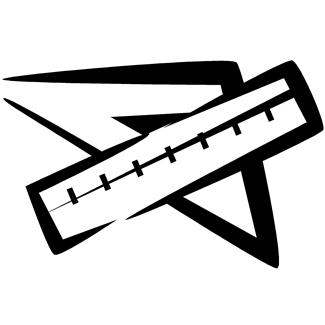                                                                                    3 см	Найдите значение каждого выражения.5.  Вставьте пропущенный множитель.  9 • ….. + 8 = 53                9 • ….+ 38 =92          9 •…. – 8 = 37             9 • …. + 7 = 619 •…. + 30 = 75                 9 •…. – 19 = 35         9 •….+ 18 = 63            9 •…..- 5 =  49Вариант 2Используя числа 5, 8, 30, 6, 40, запишите восемь верных равенств.Масса ящика с яблоками равна 6 кг. Чему равна масса пяти таких ящиков с яблоками?Чем похожи выражения в каждом столбике? (50 – 46) • 5                    (5 + 3) • 5(60 -53) •  4                     (4 + 2) • 4(70 – 61) • 3                    (3 + 3) • 6(80 – 77) • 2                    (8 + 1) • 3(90 – 88) • 6                    (4 + 3) • 3(100 – 95) • 5                  (6 + 2) • 2Запишите каждое выражение в виде произведения двух чисел. Вычислите значения этих произведений.Что обозначают данные выражения и как они связаны с рисунком?4 • 2       4 • 4         4 • 6                 4 • 84 • 3       4 • 5         4 • 7                  4 • 9 4 смНайдите значение каждого выражения.Вставьте пропущенный множитель.9• … + 6 = 51                 9 • …. + 7 =619 • ….. + 9 = 54              9 • … - 5 = 499 • …. + 19 = 64             9 • …. + 8 = 629 • …. + 29 = 74             9 •….. – 6 = 48Контрольная работа  по теме «Сложение и вычитание трехзначных чисел»Вариант 1Выполните действия столбиком.33 + 45 =                 71 – 30 =                 57 + 39 =82 -68 =                   48 + 12 =                 90 – 45 =Решите задачу:У  Тани было  68 рублей, она купила конфет на 26 рублей. Сколько денег осталось у Тани?Запишите произведения, соответствующие суммам из трех слагаемых, равных 8. Найдите  значение произведения, используя сложение.Ломаная линия состоит из трех одинаковых по длине звеньев, каждое из которых равно 1дм2см. Какова длина всей ломаной линии?Запишите самое большое двузначное число, обе цифры которого различны.Сравните числа:357 … 658                   451… 452384 … 24                       929 … 928Вариант 2Выполните действия столбиком.33 + 45 =               71 – 30 =               57 + 39 =82 – 68 =               37 + 23 =               60 – 24 =Решите задачу:У Жени 67 марок. 24 из них он поместил в альбом. Сколько марок осталось Жене поместить в альбом?Запишите произведения, соответствующие суммам их трех  слагаемых, равных 7.  Найдите значение произведения, используя сложение.Ломаная линия  состоит из трех одинаковых звеньев, каждое из которых равно 1см 2 мм. Какова длина всей ломаной линии?Запишите самое маленькое двузначное число, обе цифры которого равны.Сравните числа:924 …36                                               621 … 481725….785                                             571….579Итоговая контрольная работаВариант 1Сравни выражения, не вычисляя их значений:9 • 4 + 4 ……. 4 • 107 • 5 – 7 – 7 ….. 6 •7 – 146 • 3 + 18 ….. 6 • 2 + 24Найди значение произведений:3 • 9            7 • 7            9 • 78 • 5           5 • 4              4 • 68 • 8          4 • 4              7 • 86 • 3           9 • 9             9 • 5Начерти отрезок длиной 4 см. Увеличь его в 3 раза. Начерти полученный отрезок. На сколько сантиметров этот отрезок больше данного?В одной клетке 9 цыплят, а в другой – в 5 раз больше. Сколько цыплят в двух клетках? Выполни вычисления:25 + 46              53 – 27             2 • 9 + 16            49 – 7 •7 49 + 13             70 – 59               9 • 8 – 27            65 + 2 • 6Вариант 2 Сравни выражения, не вычисляя их значение:                         5 • 9 + 9 ….. 9 • 6                         4 • 6 + 12 ….. 4 • 4 + 4 • 5                         8 • 6 – 8 – 8 ….. 6 • 8 – 24Найди значения произведений:                  7• 5          6 • 6           7 • 6                  8 • 3        4 • 9           6 • 4                  9 • 8         8 • 7          5 • 8                  9 • 6         5 • 7          8 • 2Начерти отрезок длиной 5 см. Увеличь его в 2 раза. Начерти полученный отрезок. На сколько сантиметров этот отрезок больше данного?На первой остановке  из автобуса вышли 3 пассажира, на второй – в 4 раза больше. Сколько пассажиров вышли из автобуса на двух остановках?Выполните вычисления:53 + 28             42 – 28          3 • 7 + 24           60 – 5 • 566 + 19              80 – 43         9 • 6 – 39            41 + 9 • 4Лист  изменения и дополненияПРИНЯТАСОГЛАСОВАНА:УТВЕРЖДАЮ:на заседании МОучителей начальных классовПротокол № _____ от «_____»________2013гЗаместитель директорапо УВР _________Конева Н.И.Директор МБОУ ООШ №3____________Золотухина Н.И.№ урокаТема урокаРаздел Вид занятияВиды учебной деятельностиДата 1Математика и летние каникулыЧисла и величины/1Практическое Сравнивать разные способы вычислений, выбирать удобный.Использовать математическую терминологию при записи и выполнении арифметического действия.2.Математика и летние каникулыЧисла и величины/2 Практическое Характеризовать свойства геометрических фигур.Сравнивать геометрические фигуры по форме.3Счёт десятками и «круглые » десяткиЧисла и величины/3Теоретическое Группировать числа по заданному или самостоятельно установленному правилу.Наблюдать закономерность числовой последовательности, составлять (дополнять ) числовую последовательность по заданному или самостоятельно составленному плану.Выбирать наиболее целесообразный способ решения тестовой задачи. Объяснять выбор арифметических действий для решения.4Числовые равенства и числовые неравенстваЧисла и величины/4Теоретическое Выбирать способ сравнения объектов.5Числовые выражения и их значенияАрифметические действия/1Практическое Группировать числа по заданному или самостоятельно установленному правилу.Составлять (дополнять ) числовую последовательность по заданному или самостоятельно составленному плану.6Сложение «круглых» десятковТекстовые задачи/1Практическое Контролировать и осуществлять пошаговый контроль правильности выполнения алгоритма  арифметического действия7Вычитание «круглых» десятковТекстовые задачи/2Практическое Действовать по заданному и самостоятельному плану8Десятки и единицыЧисла и величины/5Теоретическое Выбирать способ сравнения объектов.Исследовать ситуации, требующие сравнения чисел и величин, их упорядочения.Сравнивать и обобщать информацию, представленную в строках, столбцах таблицы.9Входная  контрольная  работаГеометрические величины/1Контрольная работаКонтролировать и осуществлять пошаговый контроль правильности выполнения алгоритма  арифметического действия10Работа над ошибкамиКраткая запись задачиТекстовые задачи /3Практическое Действовать по заданному и самостоятельному плану11Килограмм. Сколько килограммов?Числа и величины/6Практическое Сравнивать числа по классам и разрядам.Группировать числа по заданному или самостоятельно  установленному правилу12Учимся решать задачиТекстовые задачи\4Практическое Группировать числа по заданному или самостоятельно установленному правилу.13 Круглые двузначные числа и действия над нимиТекстовые задачи/5Контрольная работаМоделировать ситуации, требующие перехода от одних единиц измерения к другим.Сравнивать и обобщать информацию, представленную в таблице.14Работа над ошибками.Прямая бесконечна.Геометрические фигуры/1Практическое Моделировать ситуации, требующие перехода от одних единиц измерения к другим.Группировать числа по заданному или самостоятельно установленному правилу.15Сложение «круглых» десятков с однозначными числамиТекстовые задачи/6Практическое Моделировать ситуации, требующие перехода от одних единиц измерения к другим.Группировать числа по заданному или самостоятельно установленному правилу16Сложение «круглых» десятков с однозначными числамиТекстовые задачи/7Практическое Использовать математическую терминологию при записи и выполнении арифметического действия.Моделировать изученные арифметические зависимости17Поразрядное сложение двузначного числа и однозначного без перехода через разрядАрифметические действия/2Практическое Моделировать ситуации, иллюстрирующие арифметическое действие и ход его выполнения.Использовать математическую терминологию при записи и выполнении арифметического действия18Поразрядное вычитание однозначного числа  из двузначного  без перехода через разрядАрифметические действия /3Практическое Моделировать ситуации, иллюстрирующие арифметическое действие и ход его выполнения.Использовать математическую терминологию при записи и выполнении арифметического действия19Учимся решать задачиТекстовые задачи/8Практическое Выполнять краткую запись разными способами.Действовать по заданному и самостоятельному плану решения задачи.Планировать решение задачи.Выбирать самостоятельно способ решения задачи.Контролировать и осуществлять пошаговый контроль правильности выполнения алгоритма  20Поупражняемся в вычисленияхАрифметические действия/4Практическое Выполнять краткую запись разными способами.Действовать по заданному и самостоятельному плану решения задачи.Планировать решение задачи.Выбирать самостоятельно способ решения задачи.Контролировать и осуществлять пошаговый контроль правильности выполнения алгоритма  21Прямая и лучГеометрические фигуры/2Теоретическое Исследовать предметы окружающего мира: сопоставлять их с геометрическими формами.Сравнивать геометрические фигуры по форме.22Сложение «круглого» десятка и двузначного числаТекстовые задачи/9Практическое Моделировать ситуации, иллюстрирующие арифметическое действие и ход его выполнения.Использовать математическую терминологию при записи и выполнении арифметического действия23Вычитание «круглого»  десятка из двузначного числаТекстовые задачи /10Практическое Моделировать ситуации, иллюстрирующие арифметическое действие и ход его выполнения.Использовать математическую терминологию при записи и выполнении арифметического действия24Дополнение до «круглого» числа»Текстовые задачи /11Практическое Моделировать ситуации, иллюстрирующие арифметическое действие и ход его выполнения.Использовать математическую терминологию при записи и выполнении арифметического действия25Сложение двузначного числа и однозначного  с переходом через разрядАрифметические действия/5Практическое Моделировать ситуации, иллюстрирующие арифметическое действие и ход его выполнения.Использовать математическую терминологию при записи и выполнении арифметического действияКонтролировать и осуществлять пошаговый контроль правильности выполнения алгоритма  арифметического действия26Вычитание  однозначного числа из «круглого» десяткаТекстовые задачи/12Практическое Моделировать ситуации, иллюстрирующие арифметическое действие и ход его выполнения.Использовать математическую терминологию при записи и выполнении арифметического действияКонтролировать и осуществлять пошаговый контроль правильности выполнения алгоритма  арифметического действия27Поразрядное вычитание однозначного числа из двузначного с переходом через разрядАрифметические действия /6Практическое Моделировать ситуации, иллюстрирующие арифметическое действие и ход его выполнения.Использовать математическую терминологию при записи и выполнении арифметического действияКонтролировать и осуществлять пошаговый контроль правильности выполнения алгоритма  арифметического действия28Угол. Какой  угол меньше?Геометрические фигуры/3Теоретическое Изготавливать (конструировать) модели геометрических фигур.Сравнивать геометрические фигуры по форме.Работать с информацией:находить, обобщать и представлять данные; интерпретировать  информацию.29Прямой, острый и тупой углыГеометрические фигуры/4Практическое Изготавливать (конструировать) модели геометрических фигур.Сравнивать геометрические фигуры по форме.30Углы многоугольникаГеометрические фигуры /5Практическое Изготавливать (конструировать) модели геометрических фигур.Сравнивать геометрические фигуры по форме.Работать с информацией:находить, обобщать и представлять данные; интерпретировать  информацию.31Двузначные и однозначные числаТекстовые задачи/13Контрольная работаКонтролировать и осуществлять пошаговый контроль правильности выполнения алгоритма  арифметического действия32Работа над ошибками.Разностное сравнение чиселАрифметические действия/7Практическое Моделировать изученные арифметические зависимости.Составлять алгоритм выполнения задания.33Задачи на разностное сравнение чиселТекстовые задачи/15Практическое Выполнять краткую запись разными способами.Действовать по заданному и самостоятельному плану решения задачи.Планировать решение задачи.Объяснять выбор арифметического действия.Контролировать и осуществлять пошаговый контроль правильности выполнения алгоритма  арифметического действия34Двузначное число больше однозначногоАрифметические действия/8Практическое Сравнивать числа по классам и разрядам.Группировать числа по заданному или самостоятельно  установленному правилу.35Прямоугольник и квадратГеометрические фигуры/6Практическое Изготавливать (конструировать) модели геометрических фигур, преобразовывать модели.Характеризовать  свойства геометрических фигур.Сравнивать геометрические фигуры по форме.36Поразрядное сложение двузначных чисел без перехода через разрядАрифметические действия /9Практическое Моделировать ситуации, иллюстрирующие арифметическое действие и ход его выполнения.Использовать математическую терминологию при записи и выполнении арифметического действияКонтролировать и осуществлять пошаговый контроль правильности выполнения алгоритма  арифметического действия37Поразрядное сложение двузначных чисел с переходом через разрядАрифметические действия /10Практическое Моделировать ситуации, иллюстрирующие арифметическое действие и ход его выполнения.Использовать математическую терминологию при записи и выполнении арифметического действияКонтролировать и осуществлять пошаговый контроль правильности выполнения алгоритма  арифметического действия38Поупражняемся в вычисленияхАрифметические действия /11Практическое Моделировать ситуации, иллюстрирующие арифметическое действие и ход его выполнения.Использовать математическую терминологию при записи и выполнении арифметического действияКонтролировать и осуществлять пошаговый контроль правильности выполнения алгоритма  арифметического действия39Сложение  и вычитание чисел в пределах 100Текстовые задачи/16Контрольная работа Задают вопросы, самостоятельно выполняют задания контрольной работы.40Работа над ошибками. Решение задач.Текстовые задачи/17Практическое Моделировать изученные арифметические зависимости.Составлять алгоритм выполнения задания.41Десять десятков, или сотняЧисла и величины /7Теоретическое Группировать числа по заданному или самостоятельно установленному правилу..42Дециметр и метрГеометрические величины/2Теоретическое Анализировать житейские ситуации, требующие умения  находить геометрические величины.Сравнивать геометрические фигуры.Сравнивать и обобщать информацию, представленную в таблице.43Килограмм и центнерЧисла и величины /8Практическое Моделировать ситуации, требующие перехода от одних единиц измерения к другим.Сравнивать и обобщать информацию, представленную в таблице.44Сантиметр и метрГеометрические величины/3Теоретическое Моделировать ситуации, требующие перехода от одних единиц измерения к другим.Сравнивать и обобщать информацию, представленную в таблице45Сумма и произведение. Знак  •Арифметические действия/12Теоретическое Моделировать  ситуации, иллюстрирующие арифметическое действие и ход его выполнения.Контролировать и осуществлять пошаговый контроль правильности выполнения алгоритма  арифметического действия46Произведение и множителиАрифметические действия /13Практическое Использовать математическую терминологию при записи и выполнении арифметического действияМоделировать изученные арифметические зависимости.47Значение произведения и умножениеАрифметические действия/14Практическое Составлять инструкцию выполнения задания.Контролировать и осуществлять пошаговый контроль правильности выполнения алгоритма  арифметического действия48Учимся решать задачиТекстовые задачи\18Практическое Выполнять краткую запись разными способами.Действовать по заданному и самостоятельному плану решения задачи.Планировать решение задачи.Объяснять выбор арифметического действия.Контролировать и осуществлять пошаговый контроль правильности выполнения алгоритма  арифметического действия49Перестановка множителейТекстовые задачи\19Практическое Составлять инструкцию выполнения задания.Прогнозировать результат вычисления.Использовать различные приёмы проверки правильности вычисления результата действия, нахождения значения числового выражения50Умножение числа 0 и на   число 0Арифметические действия /15Практическое Моделировать ситуации, иллюстрирующие арифметическое действие и ход его выполнения.Составлять инструкцию выполнения задания.51Умножение числа 1 и на число 1Арифметические действия /16Практическое Моделировать ситуации, иллюстрирующие арифметическое действие и ход его выполнения.Составлять инструкцию выполнения задания.52Длина ломаной линииГеометрические величины/4Практическое Отвечают на вопросы, формулируют цель урока, выполняют дидактические упражнения53Умножение числа 1 на однозначное числоРабота с данными/1Практическое Использовать математическую терминологию при записи и выполнении арифметического действияМоделировать ситуации, Моделировать ситуации, иллюстрирующие арифметическое действие и ход его выполнения.Контролировать и осуществлять пошаговый контроль правильности выполнения алгоритма  арифметического действия иллюстрирующие 54Умножение числа 2 на однозначные числаРабота с данными/2Практическое Использовать математическую терминологию при записи и выполнении арифметического действияМоделировать ситуации, Моделировать ситуации, иллюстрирующие арифметическое действие и ход его выполнения.Контролировать и осуществлять пошаговый контроль правильности выполнения алгоритма  арифметического действия иллюстрирующие 55Периметр многоугольникаГеометрические величины/5Теоретическое Анализировать житейские ситуации, требующие умения находить геометрические величины. Сравнивать геометрические фигуры по величине (размеру56Периметр прямоугольникаГеометрические величины/6Практическое Анализировать житейские ситуации, требующие умения находить геометрические величины. Сравнивать геометрические фигуры по величине (размеру57Умножение числа 3 на однозначное числоРабота с данными/3Практическое Использовать математическую терминологию при записи и выполнении арифметического действияМоделировать ситуации, иллюстрирующие арифметическое действие и ход его выполнения.Контролировать и осуществлять пошаговый контроль правильности выполнения алгоритма  арифметического действия58Умножение числа 4 на однозначные числаРабота с данными/4Практическое Использовать математическую терминологию при записи и выполнении арифметического действияМоделировать ситуации, иллюстрирующие арифметическое действие и ход его выполнения.Контролировать и осуществлять пошаговый контроль правильности выполнения алгоритма  арифметического действия59Периметр многоугольника. Сумма и произведение.Текстовые задачи\20Контрольная работаКонтролировать и осуществлять пошаговый контроль правильности выполнения алгоритма  арифметического действия60Работа над ошибками. Поупражняемся в вычисленияхТекстовые задачи /21Практическое Выполняют анализ и работу над ошибками61Умножение и сложение: порядок выполнения действийАрифметические действия /17Практическое Использовать математическую терминологию при записи и выполнении арифметического действияМоделировать ситуации, иллюстрирующие арифметическое действие и ход его выполнения.Контролировать и осуществлять пошаговый контроль правильности выполнения алгоритма  арифметического действия62Периметр квадратаГеометрические величины/7Практическое Анализировать житейские ситуации, требующие умения находить геометрические величины. Сравнивать геометрические фигуры по величине (размеру)Находить геометрическую величину разными способами63Умножение числа 5 на однозначные числаРабота с данными /5Практическое Использовать математическую терминологию при записи и выполнении арифметического действияМоделировать ситуации, иллюстрирующие арифметическое действие и ход его выполнения.Контролировать и осуществлять пошаговый контроль правильности выполнения алгоритма  арифметического действия64Умножение числа 6 на однозначные числаРабота с данными/6 Практическое Использовать математическую терминологию при записи и выполнении арифметического действияМоделировать ситуации, иллюстрирующие арифметическое действие и ход его выполнения.Контролировать и осуществлять пошаговый контроль правильности выполнения алгоритма  арифметического действия65Умножение числа 7 на однозначные числаРабота с данными/7Практическое Использовать математическую терминологию при записи и выполнении арифметического действияМоделировать ситуации, иллюстрирующие арифметическое действие и ход его выполнения.Контролировать и осуществлять пошаговый контроль правильности выполнения алгоритма  арифметического действия66Умножение числа 8 на однозначные числаРабота с данными/8Практическое Использовать математическую терминологию при записи и выполнении арифметического действияМоделировать ситуации, иллюстрирующие арифметическое действие и ход его выполнения.Контролировать и осуществлять пошаговый контроль правильности выполнения алгоритма  арифметического действия67Умножение числа 9 на однозначные числаРабота с данными /9Практическое Использовать математическую терминологию при записи и выполнении арифметического действияМоделировать ситуации, иллюстрирующие арифметическое действие и ход его выполнения.Контролировать и осуществлять пошаговый контроль правильности выполнения алгоритма  арифметического действия68Таблица умножения однозначных чисел. Работа с даннымиРабота с данными /10Практическое Использовать математическую терминологию при записи и выполнении арифметического действияМоделировать ситуации, иллюстрирующие арифметическое действие и ход его выполнения.Контролировать и осуществлять пошаговый контроль правильности выполнения алгоритма  арифметического действия69Увеличение в несколько разТекстовые задачи/22Практическое Контролировать и осуществлять пошаговый контроль правильности выполнения алгоритма  арифметического действия70Таблица умножения на однозначное числоРабота с данными \11Контрольная работа Контролировать и осуществлять пошаговый контроль правильности выполнения алгоритма  арифметического действия71Работа над ошибками. Учимся решать задачиТекстовые задачи /23Практическое Выполнять  краткую запись разными способами, в том числе с помощью геометрических образов. Планировать  решение задачи, объяснять выбор арифметических действий для решения.72Геометрические фигуры и геометрические величиныГеометрические фигуры/7Практическое Сравнивать разные способы вычислений, выбирать удобный.Сравнивать геометрические фигуры по величине (размеру)Использовать различные инструменты и технические средства для проведения измерений.73Счёт десятками и «круглое» число десятковЧисла и величины /9Практическое Группировать числа по заданному или самостоятельно установленному правилу74Разряд сотен и название «круглых» сотенЧисла и величины/10Теоретическое Группировать числа по заданному или самостоятельно установленному правилу75Сложение «круглых» сотенАрифметические действия/18Практическое Использовать математическую терминологию при записи и выполнении арифметического действияМоделировать ситуации, иллюстрирующие арифметическое действие и ход его выполнения.76Вычитание «круглых» сотенАрифметические действия /19Практическое Использовать математическую терминологию при записи и выполнении арифметического действияМоделировать ситуации, иллюстрирующие арифметическое действие и ход его выполнения.77Трёхзначное число как сумма разрядных слагаемыхАрифметические действия /20Практическое Группировать числа по заданному или самостоятельно установленному правилу78Трёхзначное число - сумма «круглых» сотен и двузначного или однозначного числаАрифметические действия /21Практическое Группировать числа по заданному или самостоятельно установленному правилу79Трёхзначное число больше двузначного.Арифметические действия \22Практическое Группировать числа по заданному или самостоятельно установленному правилу80Сравнение трёхзначных чиселАрифметические действия /23Практическое Группировать числа по заданному или самостоятельно установленному правилу81Одно условие и несколько требованийТекстовые задачи/24Теоретическое Выполнять  краткую запись разными способами, в том числе с помощью геометрических образов. Планировать  решение задачи, объяснять выбор арифметических действий для решения.82Введение дополнительных требованийТекстовые задачи /25Практическое Выполнять  краткую запись разными способами, в том числе с помощью геометрических образов. Планировать  решение задачи, объяснять выбор арифметических действий для решения.83Запись решения задачи по действиямТекстовые задачи /26Практическое Выполнять  краткую запись разными способами, в том числе с помощью геометрических образов. Планировать  решение задачи, объяснять выбор арифметических действий для решения.84Запись решения задачи в виде одного выраженияТекстовые задачи /27Практическое Выполнять  краткую запись разными способами, в том числе с помощью геометрических образов. Планировать  решение задачи, объяснять выбор арифметических действий для решения.85Учимся решать задачи и записывать их решенияТекстовые задачи /28Практическое Выполнять  краткую запись разными способами, в том числе с помощью геометрических образов. Планировать  решение задачи, объяснять выбор арифметических действий для решения.86Запись сложения в строчку и столбикомАрифметические действия /24Практическое Использовать математическую терминологию при записи и выполнении арифметического действияМоделировать ситуации, иллюстрирующие арифметическое действие и ход его выполнения.87Способ сложения столбикомАрифметические действия /25Практическое Использовать математическую терминологию при записи и выполнении арифметического действияМоделировать ситуации, иллюстрирующие арифметическое действие и ход его выполнения.88Окружность и кругГеометрические фигуры /8Теоретическое Исследовать предметы окружающего мира: сопоставлять их с геометрическими формами.Характеризовать свойства  геометрических фигур.89Центр и радиусГеометрические фигуры /9Практическое Исследовать предметы окружающего мира: сопоставлять их с геометрическими формами.Характеризовать свойства  геометрических фигур.90Радиус и диаметрГеометрические фигуры/10
Практическое Исследовать предметы окружающего мира: сопоставлять их с геометрическими формами.Характеризовать свойства  геометрических фигур.91Вычитание суммы из суммыАрифметические действия/26Практическое Использовать математическую терминологию при записи и выполнении арифметического действияМоделировать ситуации, иллюстрирующие арифметическое действие и ход его выполнения.92Поразрядное вычитание чисел без перехода через разрядАрифметические действия /27Практическое Использовать математическую терминологию при записи и выполнении арифметического действияМоделировать ситуации, иллюстрирующие арифметическое действие и ход его выполнения.93Поразрядное вычитание чисел с переходом через разрядАрифметические действия \28Практическое Использовать математическую терминологию при записи и выполнении арифметического действияМоделировать ситуации, иллюстрирующие арифметическое действие и ход его выполнения.94Запись вычитания в строчку и столбикомАрифметические действия/29Практическое Использовать математическую терминологию при записи и выполнении арифметического действияМоделировать ситуации, иллюстрирующие арифметическое действие и ход его выполнения.95Способ вычитания столбикомАрифметические действия/30Практическое Использовать математическую терминологию при записи и выполнении арифметического действияМоделировать ситуации, иллюстрирующие арифметическое действие и ход его выполнения.96Сложение и вычитание трехзначных чиселАрифметические действия /31Контрольная работаКонтролировать и осуществлять пошаговый контроль правильности выполнения алгоритма  арифметического действия97Работа над ошибками. Поупражняемся в вычисленияхАрифметические действия/32 Практическое Моделировать ситуации, иллюстрирующие арифметическое действие и ход его выполнения.98Умножение  и вычитание: порядок выполнения действийАрифметические действия/33ПрактическоеИспользовать математическую терминологию при записи и выполнении арифметического действияМоделировать ситуации, иллюстрирующие арифметическое действие и ход его выполнения.99Вычисление с помощью калькулятораАрифметические действия/34ПрактическоеИспользовать различные приёмы проверки правильности вычисления результата действия, нахождения значения числового выражения.100Известное и неизвестноеАрифметические действия/35ПрактическоеПрогнозировать результат вычисления.Контролировать и осуществлять пошаговый контроль правильности выполнения алгоритма  арифметического действия101Числовое равенство и уравнениеАрифметические действия\36ПрактическоеПрогнозировать результат вычисления.Контролировать и осуществлять пошаговый контроль правильности выполнения алгоритма  арифметического действия102Как найти неизвестное слагаемоеАрифметические действия/37ПрактическоеИспользовать математическую терминологию при записи и выполнении арифметического действия103Как найти неизвестное вычитаемоеАрифметические действия/38ПрактическоеИспользовать математическую терминологию при записи и выполнении арифметического действия104Как найти неизвестное уменьшаемоеАрифметические действия/39ПрактическоеИспользовать математическую терминологию при записи и выполнении арифметического действия105Учимся решать уравненияАрифметические действия/40ПрактическоеИспользовать математическую терминологию при записи и выполнении арифметического действия106Распредели предметы поровнуАрифметические действия/41ПрактическоеМоделировать ситуации, иллюстрирующие арифметическое действие и ход его выполнения.107Деление. Знак:Арифметические действия/42ПрактическоеМоделировать ситуации, иллюстрирующие арифметическое действие и ход его выполнения.108Частное и его значениеАрифметические действия/43ПрактическоеМоделировать ситуации, иллюстрирующие арифметическое действие и ход его выполнения.109Делимое и делительАрифметические действия/44ПрактическоеИспользовать математическую терминологию при записи и выполнении арифметического действия110Деление и вычитаниеАрифметические действия/45ПрактическоеИспользовать математическую терминологию при записи и выполнении арифметического действия111Деление и измерениеТекстовые задачи/29ПрактическоеДействовать по заданному или самостоятельно разработанному плану решения задачи112Деление пополам и половинаТекстовые задачи /30ПрактическоеВыбирать способ сравнения объектов, проводить сравнения.113Деление на несколько равных частей и доляГеометрические  величины\8ПрактическоеВыбирать способ сравнения объектов, проводить сравнения.114Уменьшение в несколько разГеометрические величины/9ПрактическоеПрогнозировать результат вычисления.Контролировать и осуществлять пошаговый контроль правильности выполнения алгоритма  арифметического действия115Действия первой и второй ступенейАрифметические действия/46ПрактическоеСоставлять алгоритм выполнения задания.Использовать различные приёмы проверки правильности вычисления результат действия, нахождения значения числового выражения.116Сколько прошло времени? Солнечные и песочные часыЧисла и величины /11Теоретическое Исследовать ситуации, требующие сравнения чисел и величин, их упорядочения.Характеризовать явления и события с использованием величин117Который час? Полдень и полночьЧисла и величины/12Практическое Исследовать ситуации, требующие сравнения чисел и величин, их упорядочения.Характеризовать явления и события с использованием величин118Циферблат и римские цифрыЧисла и величины /13Практическое Исследовать ситуации, требующие сравнения чисел и величин, их упорядочения.Характеризовать явления и события с использованием величин119Час и минутаУчимся узнавать и называть время по часамЧисла и величины /14Практическое Исследовать ситуации, требующие сравнения чисел и величин, их упорядочения.Характеризовать явления и события с использованием величин120Откладываем равные отрезкиГеометрические величины /10Практическое Характеризовать свойства геометрических фигур.Сравнивать геометрические фигуры121Числа на числовом лучеЧисла и величины /15Теоретическое Характеризовать свойства геометрических фигур.Сравнивать геометрические фигуры122Натуральный ряд чиселЧисла и величины /16Практическое Выбирать способ сравнения объектов, проводить сравнение. Сравнивать числа по классам и разрядам.123Час, сутки, неделя, месяцЧисла и величины /17Теоретическое Исследовать ситуации, требующие сравнения чисел и величин, их упорядочения.Характеризовать явления и события с использованием величин124Месяц и год.КалендарьЧисла и величины/18Теоретическое Исследовать ситуации, требующие сравнения чисел и величин, их упорядочения.Характеризовать явления и события с использованием величин125Год и век.Учимся пользоваться календарёмЧисла и величины/19Практическое Исследовать ситуации, требующие сравнения чисел и величин, их упорядочения.Характеризовать явления и события с использованием величин126Единицы измерения времени. Учимся пользоваться календарем.Геометрические величины/11Контрольная работаКонтролировать и осуществлять пошаговый контроль правильности выполнения алгоритма  арифметического действия127Работа над ошибками.Данные и искомоеТекстовые задачи/31Практическое Презентовать  различные способы рассуждения. Выбирать самостоятельно способ решения.Наблюдать за изменением решения задачи при изменении её условия (вопроса).128Обратная задачаТекстовые задачи/32ПрактическоеПрезентовать  различные способы рассуждения. Выбирать самостоятельно способ решения.Наблюдать за изменением решения задачи при изменении её условия (вопроса).129Обратная задача и проверка решения данной задачиТекстовые задачи/33ПрактическоеДействовать по заданному или по самостоятельно  составленному плану решения задачи.Выбирать самостоятельно способ решения.Наблюдать за изменением решения задачи при изменении её условия (вопроса).130Запись решения задачи в виде уравненияТекстовые задачи/34ПрактическоеДействовать по заданному или по самостоятельно  составленному плану решения задачи.Выбирать самостоятельно способ решения131Вычисляем значения выраженийТекстовые задачи/35ПрактическоеИспользовать различные приёмы проверки правильности вычисления результата действия, нахождения значения числового выражения.132Проверка изученного за годГеометрические величины /12Контрольная работаКонтролировать и осуществлять пошаговый контроль правильности выполнения алгоритма  арифметического действия133Работа над ошибками.Решаем задачи и делаем проверкуТекстовые задачи\36Практическое Действовать по заданному или по самостоятельно  составленному плану решения задачи.Выбирать самостоятельно способ решения.Контролировать: обнаруживать и устранять ошибки логического  и арифметического  характера134Время-дата и время - продолжительностьТекстовые задачиПрактическое Исследовать ситуации, требующие сравнения  чисел и величин, их упорядочения.Характеризовать  явления и события с использованием величин.135Работа с даннымиРабота с данными /12Практическое Использовать математическую терминологию при записи и выполнении арифметического действияМоделировать ситуации, иллюстрирующие арифметическое действие и ход его выполнения.136Учимся составлять последовательности чиселЧисла и величины /20Практическое Составлять  (дополнять) числовую последовательность  по заданному или самостоятельно  составленному плану.Оценивать правильность составления числовой последовательности.№ п/пДатаХарактер измененияРеквизиты документа, которым закреплено изменениеПодпись сотрудника, внесшего изменения